Arene Ruthenium Catalyst MCAT-53 for the Synthesis of Heterobiaryl Compounds in Water through Aromatic C–H Bond ActivationAnita Mehta* , Biswajit Saha, Ali Aiden Koohang, and Mukund S. Chorghade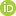 Chicago Discovery Solutions LLC, 23561 West Main St., Plainfield, Illinois 60544, United StatesOrg. Process Res. Dev., 2018, 22 (9), pp 1119–1130DOI: 10.1021/acs.oprd.8b00141Publication Date (Web): August 14, 2018Copyright © 2018 American Chemical Society*E-mail: amehta@chicagodiscoverysolutions.com.Cite this:Org. Process Res. Dev. 2018,  22, 9, 1119-1130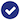 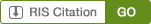 Abstract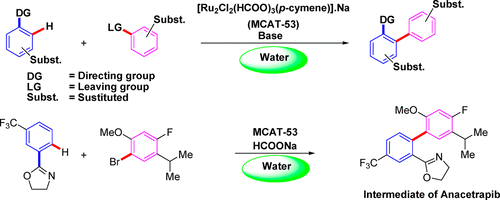 A new water friendly MCAT-53 [Ru2Cl2 (HCOO)3(p-cymene)] Na (sodium η-6-p-cymene dichloro diruthenium triformato complex) has been developed as a catalyst to effect aromatic C–H bond activation and C–C coupling reactions in water. Cross-coupling reactions were performed in DI/distilled water under air- and ligand-free conditions without further activation of the catalyst. Synthesis of an advanced intermediate of CETP inhibitor, Anacetrapib, in water has been demonstrated to give a single regioisomer using the MCAT-53 catalyst.Keywords: C−C coupling; C−H activation; MCAT-53; ruthenium catalyst